                                                                                                             Приложение Обзоры обращений гражданОбзоры обращений граждан (физических лиц), поступивших в администрацию Новомихайловского сельского поселения, а также обобщенная информация о результатах рассмотрения этих обращений и принятых мерах за 2023 год в сравнении с 2022 годом	В соответствии со ст. 33 Конституции Российской Федерации граждане Российской Федерации имеют право обращаться лично, а также направлять индивидуальные и коллективные обращения в государственные органы и органы местного самоуправления.	Все обращения граждан, поступившие в 2023 году на имя главы Новомихайловского сельского поселения, рассмотрены в соответствии с Федеральным законом РФ от 02 мая 2006 года № 59-ФЗ «О порядке рассмотрения обращений граждан Российской Федерации».          	В соответствии со ст.14 и ст.14.1 Федерального закона от 06.10.2003 № 131-ФЗ «Об общих принципах организации местного самоуправления в Российской Федерации» на органы местного самоуправления и их должностных лиц возложена функция по контролю, в пределах своей компетенции, за соблюдением порядка рассмотрения обращений, проведения анализа содержания поступающих обращений, принятие мер по своевременному выявлению и устранению причин нарушения прав, свобод и законных интересов граждан. Глава лично знакомится со всеми обращениями, поступившими на её имя, и принимает решение по их рассмотрению. К решению вопросов, изложенных в обращениях, привлекаются специалисты администрации и руководители учреждений по компетенции.Основные тематические группы письменных  обращений граждан, поступивших  в администрацию Новомихайловского сельского поселения в 2023 году в сравнении с 2022 годом:Информация  о работе администрации Новомихайловского сельского поселения с обращениями граждан и об организации личного приёма  в 2023 году           в сравнении с  2022 годомОбзоры обращений граждан (физических лиц), поступивших в администрацию Новомихайловского сельского поселения.  Основная доля обращений приходится на вопросы, связанные с выдачей справок, выписок из похозяйственных и домовых книг.  Всем обратившимся гражданам даны исчерпывающие разъяснения по интересующим их вопросам.Обзоры обращений граждан (физических лиц), поступивших в администрацию 	Глава сельского поселения                И.А.Васильчикова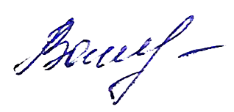 2023 г. Количество обращенийВ процентном соотношении2022 г. Количество обращенийВ процентном соотношении           ВСЕГО:2100%20сельское хозяйство---0---0транспорт----0----0связь----0----0жилищное хозяйство---0----0коммунальное хозяйство---0----0торговля и бытовое обслуживание----0----0народное образование----0----0культура и спорт----0----0здравоохранение----0----0охрана окружающей среды----0----0труд и заработанная плата----0----0соцобеспечение----0----0соблюдение законности----0----0другие вопросы2100 %202023 г.      2022 г.1. Количество письменных обращений00    решено положительно вопросов0102. Принято посетителей на личном приёме  (всего)71     удовлетворено устных просьб22     разъяснено503. Проведено сходов граждан и профилактических бесед12124. Проведено выездных приёмов в администрации сельского поселения руководителями района41принято граждан110решено положительно вопросов00разъяснено110За 2023 годЗа 2023 годЗа 2023 годЗа 2023 годЗа 2023 год№ п/пКоличество поступивших письменных обращений граждан (шт.) в администрацию сельского поселенияКоличество рассмотренных письменных обращений (шт.)Результаты рассмотрения обращенийПринятые меры100--2Выдано гражданам 45 справок и выписок из похозяйственных книг (о составе семьи, об ЛПХ, выписки из домовой книги и другие)Выдано гражданам 45 справок и выписок из похозяйственных книг (о составе семьи, об ЛПХ, выписки из домовой книги и другие)Выдано гражданам 45 справок и выписок из похозяйственных книг (о составе семьи, об ЛПХ, выписки из домовой книги и другие)Выдано гражданам 45 справок и выписок из похозяйственных книг (о составе семьи, об ЛПХ, выписки из домовой книги и другие)3Количество обращений организаций (юридических лиц), общественных объединений, госу-дарственных органов, органов местного самоуправления –97. На все обращения даны ответы по существу.Количество обращений организаций (юридических лиц), общественных объединений, госу-дарственных органов, органов местного самоуправления –97. На все обращения даны ответы по существу.Количество обращений организаций (юридических лиц), общественных объединений, госу-дарственных органов, органов местного самоуправления –97. На все обращения даны ответы по существу.Количество обращений организаций (юридических лиц), общественных объединений, госу-дарственных органов, органов местного самоуправления –97. На все обращения даны ответы по существу.За 2022 годЗа 2022 годЗа 2022 годЗа 2022 годЗа 2022 год№ п/пКоличество поступивших письменных обращений граждан (шт.) в администрацию сельского поселенияКоличество рассмотренных письменных обращений (шт.)Результаты рассмотрения обращенийПринятые меры111Все вопросы решены положительноПриняты меры согласно имеющимся полномочиям в соответствии со ст.14 и ст.14.1 Федерального закона от 06.10.2003 № 131-ФЗ «Об общих принципах организации местного самоуправления в Российской Федерации»2Выдано гражданам справок и выписок из похозяйственных книг (о составе семьи, об ЛПХ, выписки из домовой книги и другие) – 51.Выдано гражданам справок и выписок из похозяйственных книг (о составе семьи, об ЛПХ, выписки из домовой книги и другие) – 51.Выдано гражданам справок и выписок из похозяйственных книг (о составе семьи, об ЛПХ, выписки из домовой книги и другие) – 51.Выдано гражданам справок и выписок из похозяйственных книг (о составе семьи, об ЛПХ, выписки из домовой книги и другие) – 51.3Количество обращений организаций (юридических лиц), общественных объединений, госу-дарственных органов, органов местного самоуправления – 194. На все обращения даны ответы по существу.Количество обращений организаций (юридических лиц), общественных объединений, госу-дарственных органов, органов местного самоуправления – 194. На все обращения даны ответы по существу.Количество обращений организаций (юридических лиц), общественных объединений, госу-дарственных органов, органов местного самоуправления – 194. На все обращения даны ответы по существу.Количество обращений организаций (юридических лиц), общественных объединений, госу-дарственных органов, органов местного самоуправления – 194. На все обращения даны ответы по существу.